							      =        αφΧρωματίζω τα «αυ», ενώνω τις λέξεις με τις εικόνες και διαβάζω.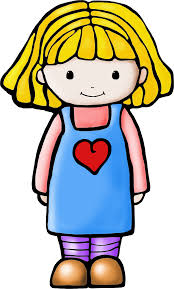 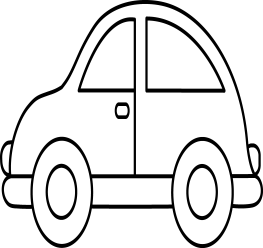 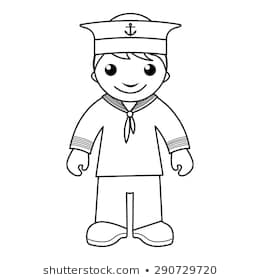     η  Ναυσικά	                  ο ναυτικός                    το αυτοκίνητο 2. Γράφω τις λέξεις στη σωστή στήλη.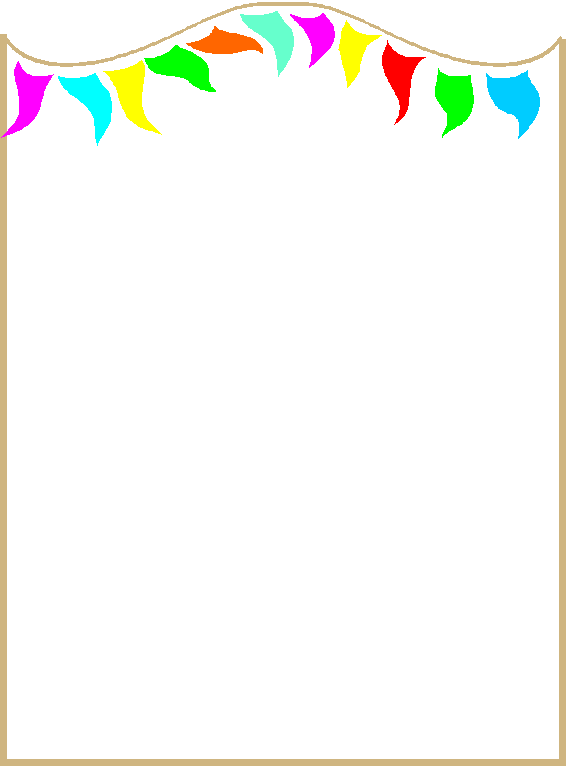              αυ = αβ                                                      αυ = αφ…………………………......			……………………………….……………………………………                            …………………………………………………………………………..                              …………………………………………………………………………..		            ………………………………………3. Γράφω τις λέξεις με μεγάλα γράμματα.  αυτός  ………………….....        σταυρός ………………………..  αυτοκίνητο ………………….    αυλή  ………………………..4. Χρωματίζω τα Αυ, αυ και διαβάζω.Ο ναυτικός   Είναι Παρασκευή. Ο Παύλος παίζει στην αυλή. Η μαμά και     η αδελφή του είναι στην κουζίνα. Η μαμά μαγειρεύει παστίτσιο και σουτζουκάκια. Η Ναυσικά φτιάχνει τζατζίκι. Είναι τα αγαπημένα φαγητά του θείου Σταύρου.   Ένα μαύρο αυτοκίνητο σταματά μπροστά από το σπίτι.           -   Ήρθε ο θείος! φωνάζει  ο Παύλος.    Ο θείος Σταύρος είναι ναυτικός. Σήμερα γύρισε από ένα μεγάλο ταξίδι.  Όλη η οικογένεια είναι χαρούμενη. Αύριο θα πάνε στο χωριό του παππού και της γιαγιάς.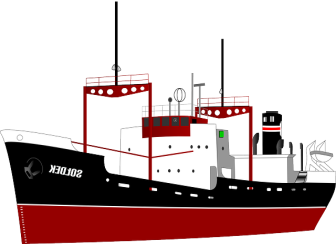 5. Απαντώ στις ερωτήσεις.α) Τι μέρα είναι;      …………………………………………………………….β) Τι κάνει ο Παύλος;      …………………………………………………………….γ) Που είναι η μαμά;     ……………………………………………………….…….δ) Πώς λένε την αδελφή του Παύλου;     ……………………………………………………………..ε) Τι μαγειρεύει η μαμά;     ……………………………………………………….…….στ) Τι χρώμα είναι το αυτοκίνητο που σταματά μπροστά από το σπίτι;    ………………………………………………………….…..ζ) Τι δουλειά κάνει ο θείος Σταύρος;    ………………………………………………………….….. .